Roald Dahl – Revolting RhymesJack and the Beanstalk Jack’s mother said, ‘We’re stony broke!Go out and find some wealthy blokeWho’ll buy our cow. Just say she’s soundAnd worth at least a hundred pound.But don’t you dare to let him know That she’s as old as billy-o!’Jack led the old brown cow away,And came back later in the day, And said, ‘Oh mummy dear, guess whatYour clever little boy has got.I got, I really don’t know how,A super trade-in for our cow.’The mother said, ‘You little creep,I bet you sold her much too cheap!’When Jack produced one lousy bean,His startled mother, turning green, Leaped high up in the air and cried,‘I’m absolutely stupefied!
You crazy boy! D’you really meanYou sold out Daisy for a bean?’She snatched the bean and yelled, ‘You chump!’And flung it on the rubbish-dump. Then summoning up all her power, She beat the boy for half an hour.At ten p.m. or thereabout,The little bean began to sprout.By morning it had grown so tall You couldn’t see the top at all. Young Jack cried, ‘Mum, admit it now!It’s better than a rotten cow!’The mother said, ‘You lunatic!Where are the beans that I can pick?There’s not one bean! It’s bare as bare!’‘No, no!’ cried Jack. ‘You look up there!Look very high and you’ll behold,Each single leaf is solid gold!’ By gollikins, the boy was right!Now, glistening in the morning light, The mother actually perceivesA mass of lovely golden leaves!She yells out loud, ‘My sainted souls!I’ll sell the Mini, buy a Rolls!Don’t stand and gape, you little clot! Get up there quick and grab the lot!’Jack was nimble, Jack was keen. He scrambled up the mighty bean. Up, up he went without a stop,But just as he was near the top, A ghastly frightening thing occurred - Not far above his head he heardA big deep voice, a rumbling thing That made the very heavens ring. It should loud, “FEE FI FO FUMI SMELL THE BLOOD OF AN ENGLISHMAN!”Jack was frightened, Jack was quick, And down he climbed in half a tick. ‘Oh mum!’ he gasped, ‘Believe you meThere’s something nasty up our tree!He smelled me out. I swear it, Mum!He said he smelled an Englishman!’The mother said, ‘And well he might!I’ve told you every single nightTo take a bath because you smell,But would you do it? Would you hell!’Jack answered, ‘Well, if you’re so clean,Why don’t you climb the crazy bean?’ The mother cried, ‘By gad, I will!There’s life within the old dog still!’She hitched her skirts above her knee And disappeared right up the tree. Now would the Giant smell his mum?Jack listened for the fee-fo-fum. He gazed aloft. He wondered whenThe dreaded words would come… and then… From somewhere high above the groundThere came a frightful crunching sound He heard the Giant mutter twice, ‘By gosh, that tasted very nice.Although,’ (and this in grumpy tones)‘I wish there weren’t so many bones.’‘By Christopher!’ Jack cried. ‘By gum!The Giant’s eaten up my mum!’‘He smelled her out! She’s in his belly!I had a hunch that she was smelly.’Jack stood there gazing longinglyUpon the huge and golden tree.He murmured softly, ‘Golly-gosh,I guess I’ll have to take a washIf I am going to climb this treeWithout the Giant smelling me.In fact, a bath’s my only hope….’He rushed indoors and grabbed the soap.He scrubbed his body everywhere.He even washed and rinsed his hair.He did his teeth, he blew his noseAnd went out smelling like a rose.Once more he climbed the mighty bean.The Giant sat there, gross obscene,Muttering through his viscous teeth(While Jack sat tensely just beneath),Muttering loud, ‘FEE FI FO FUM,RIGHT NOW I CAN’T SMELL ANYONE.’Jack waited till the Giant slept,Then out along the boughs he creptAnd gathered so much gold, I swearHe was an instant millionaire.‘A bath,’ he said, ‘does seem to pay.I’m going to have one every day.’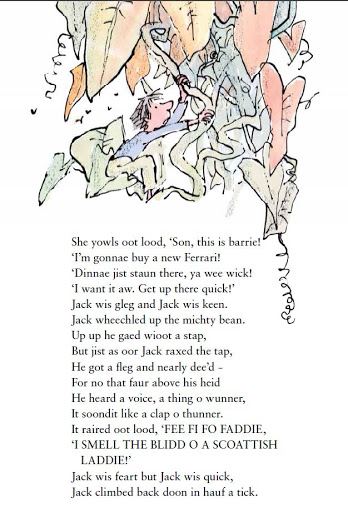 